ПРОЕКТ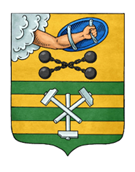 ПЕТРОЗАВОДСКИЙ ГОРОДСКОЙ СОВЕТ20 сессия 28 созываРЕШЕНИЕот _________ № _________Об утверждении передаточного акта при реорганизации Петрозаводского муниципального унитарного предприятия «Дорожно-эксплуатационное управление» и Петрозаводского муниципального унитарногопредприятия «Автоспецтранс» в форме присоединенияВ соответствии со статьей 59 Гражданского кодекса Российской Федерации, статьями 29, 31 Федерального закона от 14.11.2002 № 161-ФЗ «О государственных и муниципальных унитарных предприятиях», Федеральным законом от 06.10.2003 № 131-ФЗ «Об общих принципах организации местного самоуправления в Российской Федерации», статьей 142 Устава Петрозаводского городского округа, Решением Петрозаводского городского Совета от 25.02.2016 № 27/46-710 «Об утверждении Положения «О порядке принятия решений о создании, реорганизации и ликвидации муниципальных предприятий, находящихся в собственности Петрозаводского городского округа» Петрозаводский городской СоветРЕШИЛ:Утвердить передаточный акт, составленный в связи с реорганизацией Петрозаводского муниципального унитарного предприятия «Дорожно-эксплуатационное управление» и Петрозаводского муниципального унитарного предприятия «Автоспецтранс» в форме присоединения, с переходом всех прав и обязанностей Петрозаводского муниципального унитарного предприятия «Дорожно-эксплуатационное управление» к Петрозаводскому муниципальному унитарному предприятию «Автоспецтранс», согласно приложению.Председатель Петрозаводского городского Совета                                                              Г.П. БоднарчукЛист согласованияк проекту решения Петрозаводского городского Совета«Об утверждении передаточного акта при реорганизации Петрозаводского муниципального унитарного предприятия «Дорожно-эксплуатационное управление» и Петрозаводского муниципального унитарногопредприятия «Автоспецтранс» в форме присоединения»ДолжностьДатаПодписьФ.И.О.Заместитель главы Администрации Петрозаводского городского округа -председатель комитета жилищно-коммунального хозяйства Ю.И. МизинковаНачальник нормативно-правового управления аппарата Администрации Петрозаводского городского округа Ю.В. УльяноваЗаместитель главы Администрации Петрозаводского городского округа – руководитель аппарата Администрации Петрозаводского городского округаО.А. Старикова